School Closure Daily Planning- Crystal Class Week 2DATEReadingWritingMathematicsTopicFriday15.1.21Mark the answers from yesterday. How did you do?Now using your own book that ypu are currently reading complete a couple of the tasks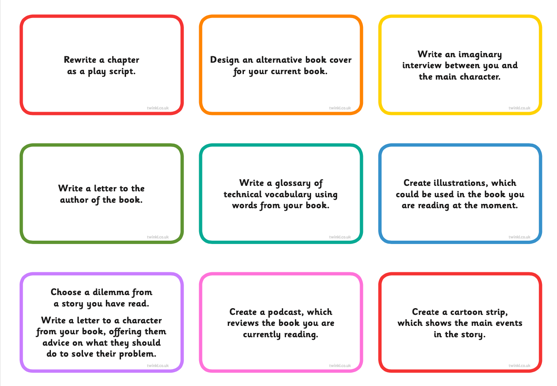 Perfect picture!Can you draw the perfect -posh- lunch for superheroes? Think carefully about what they would eat.StarterMainPuddingDrinkWhy not present it like a posh menu and decorate with a superhero border.Would each superhero eat the same?What Might Batman have if chicken nuggets weren’t on the menu?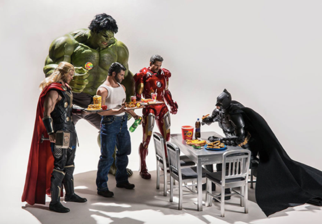 Multiply 3 digits by 2 digitsVideohttps://vimeo.com/488555095PPThttps://resources.whiterosemaths.com/wp-content/uploads/2020/12/Spr5.2.2-Multiply-3-digits-by-2-digits.pptxTrue or Falsehttps://resources.whiterosemaths.com/wp-content/uploads/2020/01/T-or-F-Year-5-Spring-Block-1-S4-Multiply-3-digits-by-2-digits.pdfActivityhttps://resources.whiterosemaths.com/wp-content/uploads/2019/11/Y5-Spring-Block-1-WO4-Multiply-3-digits-by-2-digits-2019.pdfAnswershttps://resources.whiterosemaths.com/wp-content/uploads/2019/11/Y5-Spring-Block-1-ANS4-Multiply-3-digits-by-2-digits-2019.pdfChallenge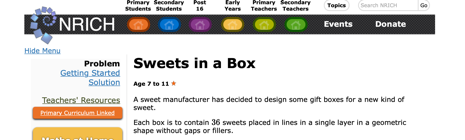 https://nrich.maths.org/84/indexSomething a bit easier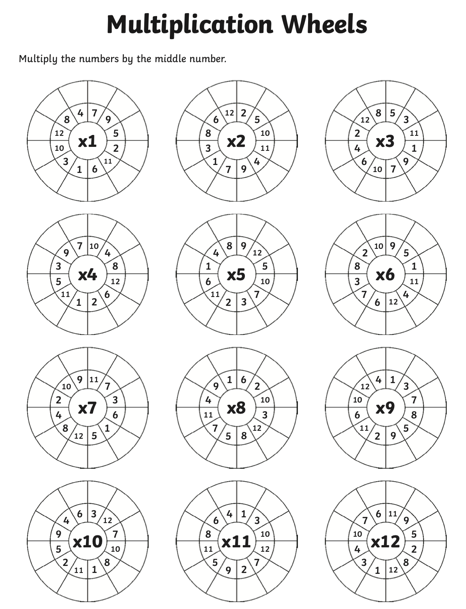 P.E Just DanceContinue to learn Bangarang.https://www.youtube.com/results?search_query=just+dance+bangarang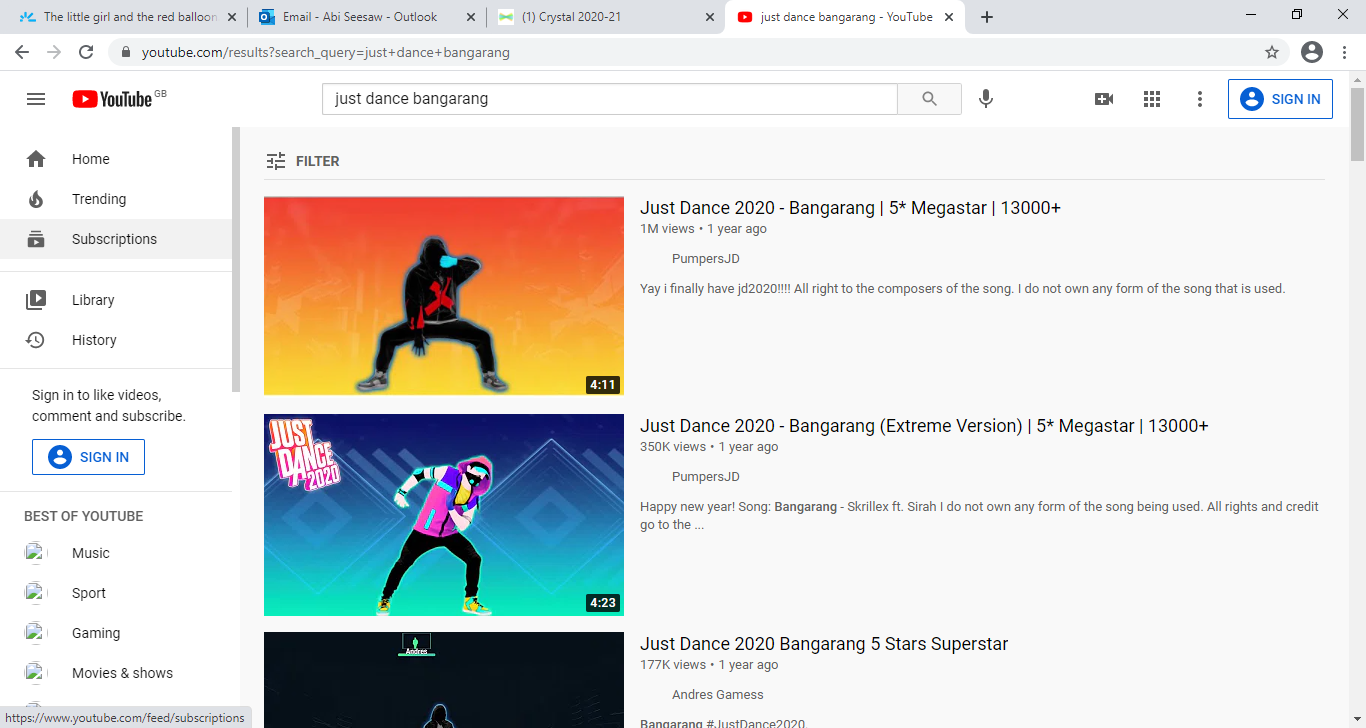 